Laboratorní práce č. 7Smysly člověka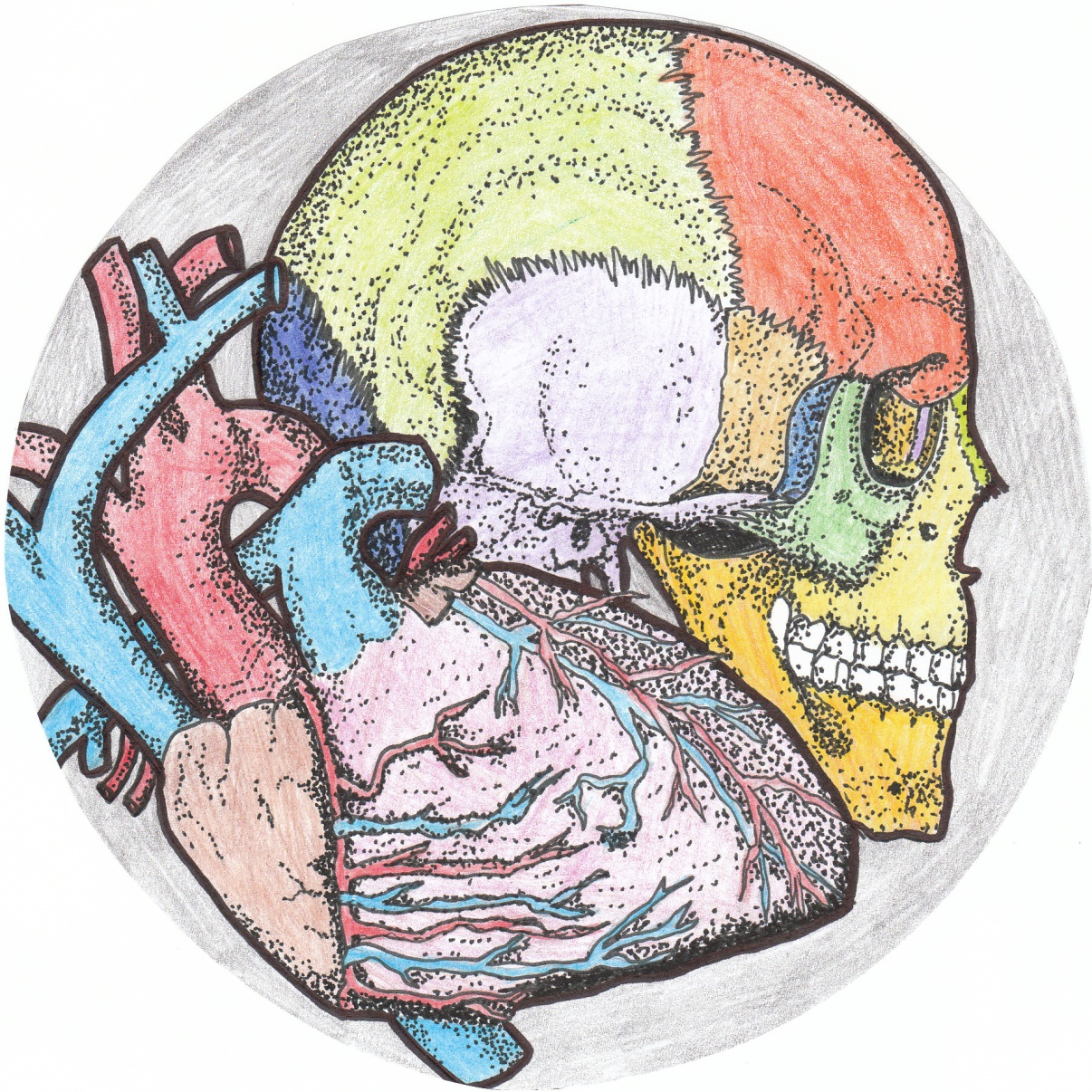 Fotoreceptory lidského oka jsou citlivé na světelné vlny v rozsahu:do 400 nmvíce než 800 nm400 – 760 nm nezáleží na vlnové délce, záleží na intenzitěSvětlo je vnímáno v lidském oku těmito druhy receptoru:tyčinky a čípkyšpalíčky a hranolkytyčinky a Malpigiho buňkyGráfovy buňky a čípkyŘasnaté tělísko: je svalový orgán umožňující akomodaci okaje na víčku a vyrůstají z něj řasyje na hraně nadočnicového oblouku a vyrůstá z něj obočíje hmatovým senzorem ve svaluEustachova trubice:trubice, kterou lékař nahlíží do uchaspojuje dutinu středního ucha a nosohltan vede vzduch na čichovou sliznicije to trubice vedoucí z nosohltanu do žaludkuPovrch čichové sliznice u člověka je asi:150 cm²4 cm²čichové senzory jsou rozmístěny všude v dutině nosníčichové senzory nejsou rozmístěny jen v dutině nosní, ale i ústníŘešení: 1C, 2A, 3A, 4B, 5BKteré pojmy nepatří k oku?sklivecGráfův folikulsítniceslepá skvrnaSluchové kůstky jsou:středoušní a vnitroušní třmínek, kovadlinka a kladívkotřmínek, kovadlinka kovadlinka, kladívkoZákladní chutě jsou: sladká, slaná, hořká, kyselá sladká, slaná, hořká, kyselá a umamislaná, hořká, kyselá a umamislaná a hořkáHmatová tělíska jsou rozmístěna:po těle stejněnáhodněnestejnorodě, nejvíce je jich na bříšcích prstů, nejméně na zádechmění se podle způsobu životaChuťové buňky jsou umístěny:na jazyku a částečně ve sliznici ústjen na jazykuv ústech, na jazyku i v dutině nosní (čich)podle způsobu životaŘešení: 1B, 2B, 3B, 4C, 5ANejdůležitější smysl pro člověka je:hmatčichsluchzrakZrakové buňky vnímají barvy:modrou, červenou a žlutouhnědou, modrou a červenoučervenou, zelenou a modroužlutou, modrou a červenouKterý výraz nepatří ke zraku? axonduhovkabělimačípekKrátkozrakost je:neostré vidění blízkých předmětůneostré vidění vzdálených předmětůneostré vidění na blízko i na dálkuneostrost předmětů pod určitým úhlemVzdálenost umíme odhadnout:díky stereoskopickému vidění (každé oko má trochu jiný obraz a mozek obrazy skládá)i jedním okemi jedním okem, ale špatnějen citemŘešení: 1D, 2C, 3A, 4B, 5ADalekozrakost je:neostré vidění blízkých předmětůneostré vidění vzdálených předmětůneostré vidění na blízko i na dálkuneostrost předmětů pod určitým úhlemPři nedostatku světla vidíme jen černobíle. Používáme:tyčinkytyčinky a čípkyčípkyjen některé druhy čípkůBarevné vidění je díky: tyčinkámfiltrům, které má oko před čočkoučípkůmtyčinkám i čípkůmPři přemíře světla:nic se nedějetyčinky a čípky se více zanořípřivřeme víčkadojde ke stažení zornicePovrch čichové sliznice u člověka je asi:150 cm²čichové senzory jsou rozmístěny všude v dutině nosníčichové senzory nejsou rozmístěny jen v dutině nosní, ale i ústní4 cm²Řešení: 1A, 2A, 3C, 4D, 5CÚkoly:	 Zjišťování zrakové ostrostiZjišťování citlivosti uchaOvěřování prostorového viděníOptické klamyOvěření citlivosti okaPomůcky: optotypy, obrazy, balonek s gumovou hadičkou, píšťalkaÚkol č. 1: ZJIŠŤOVÁNÍ ZRAKOVÉ OSTROSTIPostup: Optotypy zavěsíme do výšky očí na vzdálenost cca 6m. Jedno oko zakryjeme a druhým čteme ukazované znaky. Měli bychom přečíst alespoň šestou úroveň.Vypracování:Úkol č. 2: ZJIŠŤOVÁNÍ CITLIVOSTI UCHAPostup: Na vzdálenost cca 8m posloucháme odvráceným uchem šeptaná slova. Vypracování: Úkol č. 3: OVĚŘOVÁNÍ PROSTOROVÉHO VIDĚNÍPostup: V mírně natažených rukou držíme tužky za neostrouhané konce. Pozorujeme je jen jedním okem a snažíme se dotknout hroty.Vypracování: Úkol č. 4: OPTICKÉ KLAMYPostup:  Sledujeme obrázky s optickými klamy a snažíme se určit, čím jsou klamné vjemy způsobeny.Vypracování: Úkol č. 5: OVĚŘENÍ CITLIVOSTI OKAPostup:  Pozorujte chování zornice oka spolužáka, když se dívá do zdroje světla. Oko si zakryje dlaní a po chvíli zase odkryje. Pokuste se jev vysvětlit.Vypracování: Závěr: Shrňte poznatky, které jste získali v tomto úkolu laboratorní práce.Zdroje informací:Černík, V., Bičík, V., Martinec, Z. Přírodopis 3 pro 8. ročník základní školy a nižší ročníky víceletých gymnázií.  Praha: Libertas, a. s., 1. vydání. ISBN 80-85937-97-2Jelínek, J., Zicháček, V. Biologie pro gymnázia. Olomouc: Nakladatelství OLOMOUC, 2004. ISBN 80-7182-177-2Vlastní tvorba	Úvodní obrázek: Mgr. Ludmila MaláAutor: Ing. Dušan Rychnovský